DescriptionKledi has more than 21 years of experience with International Accountancy Firms. During this period, Kledi has been responsible for providing a wide range of services provided to both international and local clients including audit, due diligence, accounting consulting, financial control and general management, mainly in banking, insurance, as well as oil and gas, telecommunication, public utility and consumer products industries. Kledi is the head of the Regulatory Committee of the American Chamber of Commerce in Albania. Kledi works closely with the National Standards Setter and is an approved translator of IFRS in Albanian language by the International Accounting Standards Board. Kledi is a Doctor of Economic Science and serves as a lector of Financial Accounting, Taxation and Audit and Assurance at University of New York in Tirana and of Forensic Accounting at the Faculty of Economy, University of Tirana.EducationHarvard Business School – Executive Education – Senior Leadership Programe for Grant ThorntonAssociation of Chartered Certified Accountants, London, UK – Full MembershipDoctor of Economic Science – Agricultural University of TiranaFaculty of Commerce and Business Administration, Helwan University, Cairo, Egypt - Bachelor of Commerce and Business Administration - Major of EconomicsEmployment RecordGrant Thornton, AlbaniaPricewaterhouseCoopers, AlbaniaDeloitte, KosovoDeloitte, AlbaniaCountries of ExperienceAlbaniaKosovoRussiaIndiaExpertiseIFRS, ISA, Audit, Due Diligence / Valuations / Project Finance / Mergers & Acquisitions / Transaction AdvisoryMembership and QualificationsAssociation of Chartered Certified Accountants, UK – ACCAChartered Authorised Auditor – IEKA – Albania Certified Internal Auditor, US - CIA 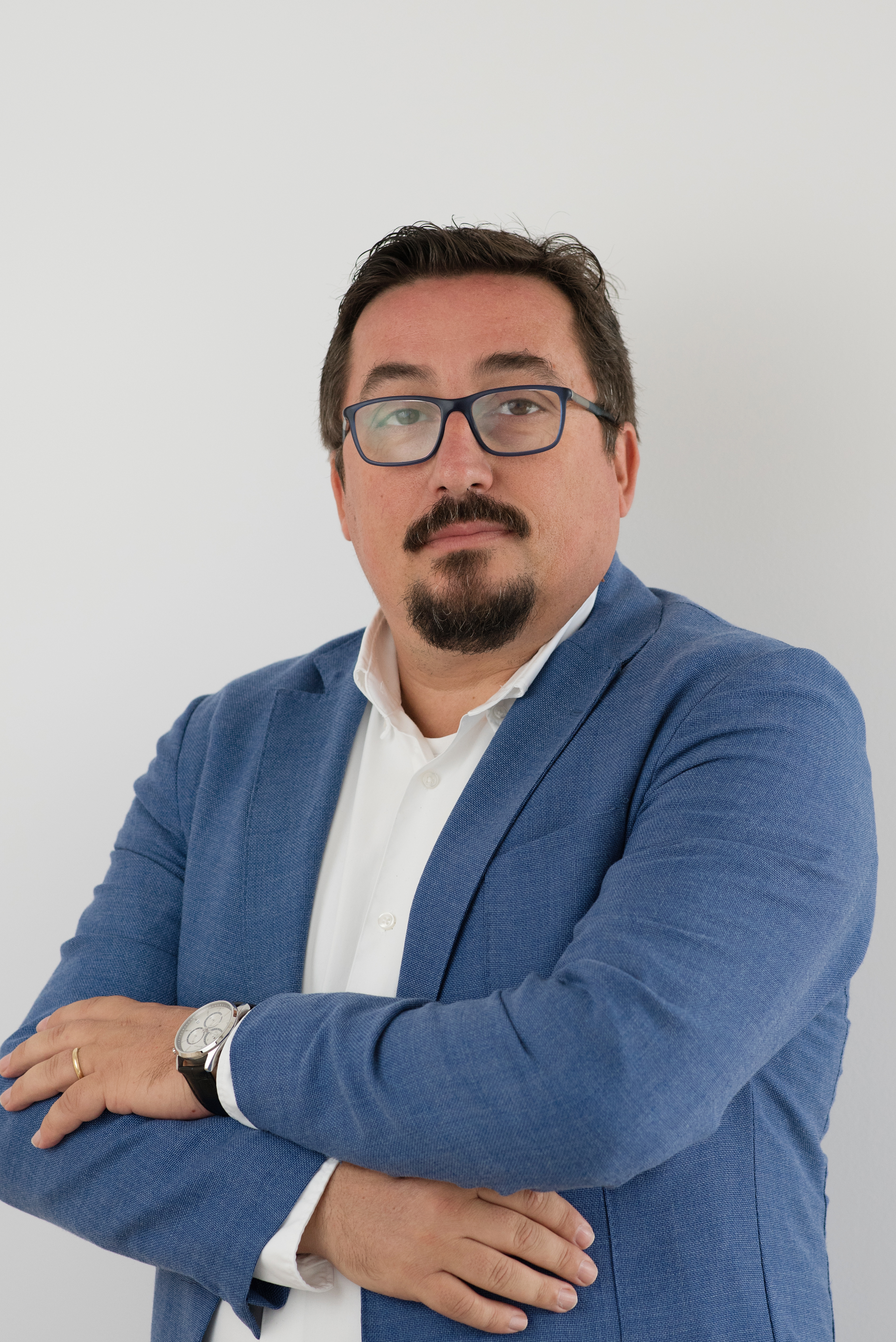 Kledi Kodra, FCCA, ALManaging PartnerT: + 355 44 525 880M	+355692081370E	 kledi.kodra@al.gt.com